Dear ColleagueImportant KS2 Test and Teacher Assessment UpdateThe Standards and Testing Agency have today announced some date changes to the KS2 Test and Teacher Assessment timetables. These changes are due to the additional bank holiday to celebrate the coronation of King Charles III. The announcement can be found here:Change to dates for return of key stage 2 test results for 2023 - GOV.UK (www.gov.uk)Key points:STA is moving the date of return 2023 KS2 test results to schools by one week, to Tuesday 11 July 2023. The Department will publish ‘KS2 attainment 2023: national headlines’ statistics at 9:30am on the same date.There is an extension of the deadline for schools to upload KS2 teacher assessment data on the Primary Assessment Gateway to Friday 30 June. This is the hard deadline set by the STA. As in every year, we recommend Schools aim for a soft deadline. To reflect this extension, we are recommending a soft deadline of Tuesday 27 June. This will ensure that all requirements are met and that the School Data Team can support Schools with any unforeseen issues.The window for schools to submit marking reviews will move back by one week to Friday 21 July.The checking exercise for school performance data will also move back to Monday 11 September.STA anticipate that the majority of mathematics paper 3 scripts will not be collected until Monday 15 May, a three-day delay. It is essential that Schools continue to follow the packing and storage guidance throughout the Assessment period.The KS2 Moderation window is extended -. LAs will now carry out moderation visits from Monday 5 June to Friday 30 JuneThe STA have updated the KS2 ARA booklet to reflect these changes. This can be found here:2023 key stage 2: assessment and reporting arrangements (ARA) - GOV.UK (www.gov.uk)In addition, the KS2 guidance for varying the test timetable and the KS2 teacher assessment guidance have both been updated to reflect these changes. These can be found here:Key stage 2 tests: varying the test timetable - GOV.UK (www.gov.uk)Key stage 2 teacher assessment guidance - GOV.UK (www.gov.uk)KS1/Phonics/EYFSThese areas remain largely unaffected by the above. The only exception relates to the delivery of modified KS1 Test Materials. This will now take place between 27 March and 31 March. This change is confirmed in the KS1 ARA: 2023 key stage 1: assessment and reporting arrangements (ARA) - GOV.UK (www.gov.uk)All other dates related to these areas are unchanged.Key Stage 2 test start timesJust a reminder. Please, if you have not done so already, can you complete the test start times proforma on the link below as soon as possible, and by Friday 24 March at the latest:Test Time Submission Link Access ArrangementsAs you know, the website application process for registering for the tests, early opening, compensatory marks for spelling and for additional time (for the KS2 tests) opened on the 13 February at Primary Assessment Gateway. For this you will need the school's registered login details. Pupil registration and early opening applications must be made by Friday 10 March 2023, with applications for additional time and compensatory marks for spelling being made by Monday 24 April 2023. Please note that for many of you this date falls reasonably quickly after the Easter break, so we advise that you plan to complete any required applications as soon as you are able, bearing this deadline in mind.Key stage 2 tests: access arrangements - GOV.UK (www.gov.uk)If you have any general queries, please do not hesitate to contact the Professional Support Team Helpdesk on the number above.Yours sincerely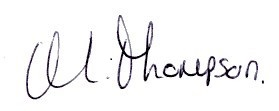 Mike ThompsonAssessment Team CoordinatorCC Advisers, websiteTo:  Headteachers of Primary and Special Schools (Primary), Short Stay Schools(Primary), and Support ServicesPhone:01772 531555To:  Headteachers of Primary and Special Schools (Primary), Short Stay Schools(Primary), and Support ServicesEmail:pst@lancashire.gov.ukTo:  Headteachers of Primary and Special Schools (Primary), Short Stay Schools(Primary), and Support ServicesTo:  Headteachers of Primary and Special Schools (Primary), Short Stay Schools(Primary), and Support ServicesYour ref:To:  Headteachers of Primary and Special Schools (Primary), Short Stay Schools(Primary), and Support ServicesOur ref:To:  Headteachers of Primary and Special Schools (Primary), Short Stay Schools(Primary), and Support ServicesDate:10th March 2023To:  Headteachers of Primary and Special Schools (Primary), Short Stay Schools(Primary), and Support Services